SoutheasternActuaries Conference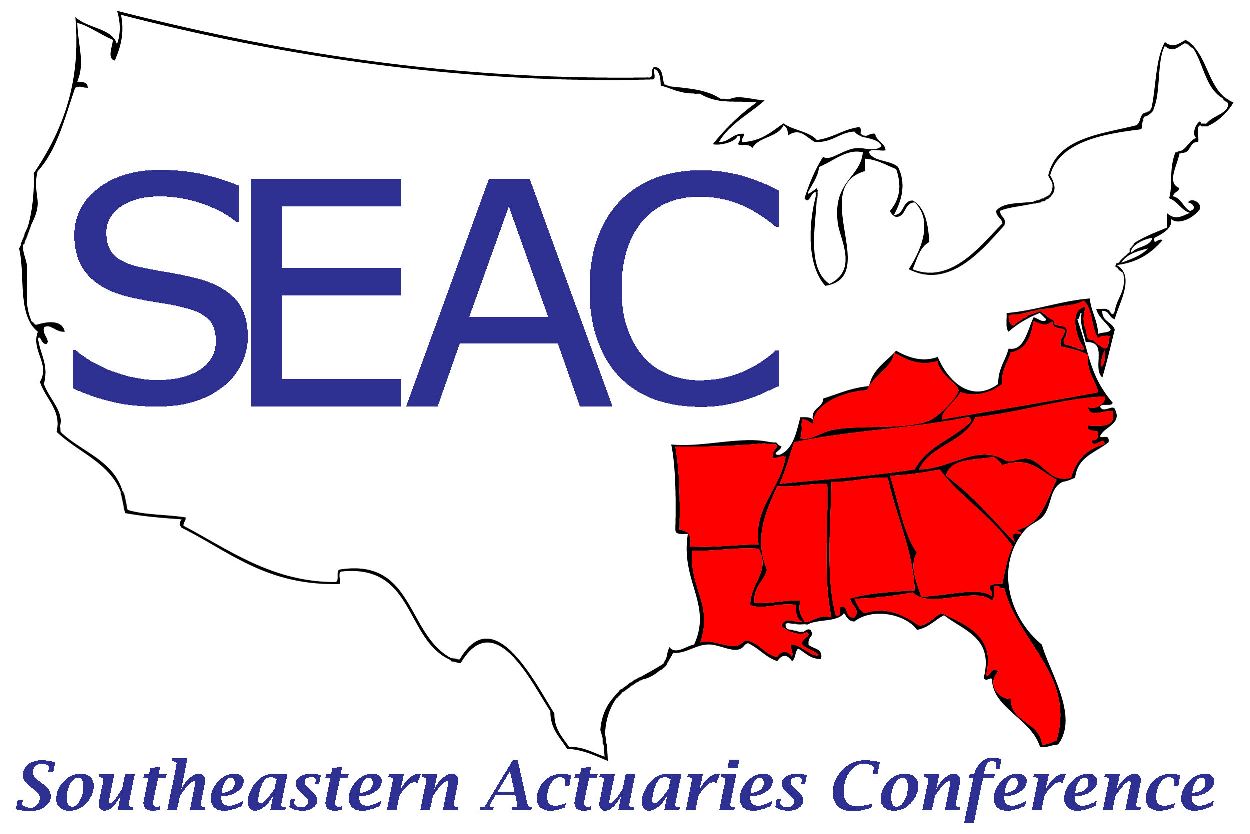 Spring MeetingJune 21-23, 2023Sandpearl ResortClearwater, FLExecutive CommitteeWednesday, June 21st – Pre-Meeting Seminars1:30 p.m.–5:00 p.m.	Registration [Hunter Foyer]2:00 p.m.–5:00 p.m.	Professionalism: A Foundation That Will Serve You Well! [Hunter A & B]Foundations of Professionalism that will serve you well in your career as an actuary What it means to be a “professional” actuaryHow practice standards are developedKeeping principles like self-regulation and clear communication will help you adhere to professionalism standards and shine in your professional roleDarrell Knapp, Willis Towers WatsonTom Wildsmith, BlueCross, BlueShield3:30 p.m.–4:00 p.m.	Break Sponsored by Moody’s Analytics [Hunter Foyer]5:30 p.m.–7:00 p.m.	Vendor Reception Sponsored by Fortitude Re [Gulf Lawn]Thursday, June 22nd7:00 a.m.–12:00 p.m.	Registration [Hunter Foyer]7:00 a.m.–8:00 a.m.	Breakfast [Hunter C]8:00 a.m.–8:30 a.m.	Business Session [Hunter A & B]8:30 a.m.–10:00 a.m.	General Session [Hunter A & B]Drivers of Mortality Improvement: SOA Research Spotlight In October 2022, the SOA sponsored Oliver Wyman’s research into mortality improvement to confirm the mortality improvement trends generally observed, identify how the improvement trends differ by socioeconomic subgroups, and identify cause of death driversWhat makes the research unique was that it used individual record data (as opposed to county or ZIP Code data) from the US Census (with demographic data) matched up against death certificate information (with cause of death) for over 3.5 million records with nearly 500,000 deaths The results show a strong and growing divergence of improvement rates between affluence groups with direct implications for how companies should set improvement assumptions Mark Spong, Oliver WymanThe Way AI and Predictive Analytics Impacts Life Insurance Carriers in the New Era ChatGPT, Generative AI, and how they relate to life insurance actuaries day-to-day workGain a deeper understanding of how advanced AI models are built and why they are perceived as the main driver to pave the future of life insuranceThe role of actuaries in AI and data science for life insurance	Dror Katzav, Atidot10:00 a.m.–10:30 a.m.	Break Sponsored by Munich Re [Hunter Foyer]10:30 a.m.–12:00 p.m.	Concurrent Sessions Life Insurance [Hunter A]US GAAP LDTI – Overview and Early Observations (30 min)Accounting Standards Update 2018-12 (Targeted Improvements to the Accounting for Long-Duration Contracts or “LDTI”) was effective at the beginning of 2023This session will provide a brief overview of the changesWe will share some of our emerging observations from transition period and Q1 2023 reporting	Sam Keller, WTW	Andrew Davis, WTW Is This Time Different: ALM in a Higher Rate Environment (30 min)10yr and 30yr rates have "normalized" to decade highs, will they continue to go higher?Should ALM strategies be "different" in a rising rate and higher volatility environment?Should we be concerned about higher lapse risk? What are mitigating strategies?	Russell Gao, Fortitude ReHealth and Combo Product Modeling Challenges and Solutions (30 min)This session will address the unique challenges of modeling complex health and life-health-combination products, and explore solutions	Jesse Resnick, Moody’s Analytics	2. Health Insurance [Hunter B]Inflation Reduction Act – Beyond the Obvious (30 min)Basic Intro – The major provisions of the act that apply to Medicare Part DDrug Negotiation – Which Drugs in 2026/2027?  Impacts to Formulary.  Impacts on Trend?  New Drug Release Pricing.  Rebates. Inflation Caps – Projected impacts in trend.  Impacts to new drug release pricing New Benefit Design Questions – What does an EA plan look like in this new environment?  Risk adjustment? Insulins/Vaccines – Market has already reacted	David Walters, Wakely SOA Pharmacy Partnership Forum: Reimagining Pharmacy Financing (30 min)Defining ValueMeasuring Value Applying the answers	Greg Warren, Axene Health PartnersAAA Health Equity Committee - Gearing up for Symposium What's actuarial about health equity?Summer workshop series and Fall Symposium	Stacey Lampkin, Independent Living Systems12:00 p.m.	Networking6:30 p.m.–7:45 p.m.	General Reception (Beverages sponsored by DW Simpson) [Gulf Lawn]Friday, June 23rd7:00 a.m.–8:00 a.m.	Breakfast [Hunter C]8:00 a.m.–8:10 a.m.	Business Session [Hunter A & B]8:10 a.m.–10:00 a.m.	General Session [Hunter A & B]Role of Life Underwriter in the Collaboration Between Underwriters and ActuariesHow to better understand each other’s language What does an Underwriter do and why? What effect does accelerated underwriting have on this collaborative relationship? 	Kent Karnick, LifeScore LabsAI, Large Language Models and ChatGPT Brief overview of Large Language Models (LLM) and ChatGPT- including how they work and how they can improve the way we work 	Svetlana Bender, GuideWell/Florida BlueMental Well-Being and Flourishing - Our New North Star Definition of Mental Well-Being Measurement of Flourishing Economics of Mental Well-Being 	Nick Dewan, GuideWell/Florida Blue10:00 a.m.–10:30 a.m.	Break Sponsored by Canada Life Re [Hunter Foyer]10:30 a.m.–12:00 p.m.	WorkshopsLife Topics [Hunter A]John Condo: Health Topics [Hunter B]Stu Rachlin: 12:15 p.m.	AdjournFuture SEAC MeetingsSEAC Appreciates our Sponsors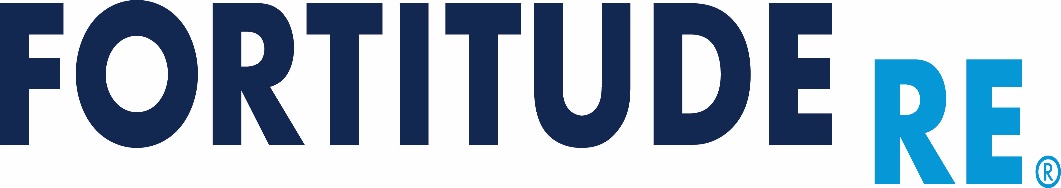 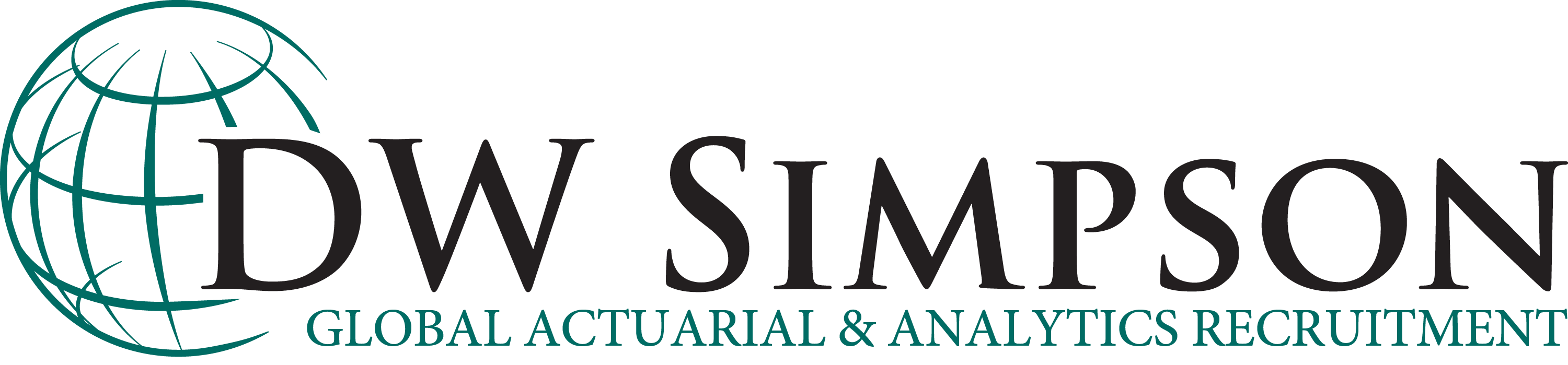 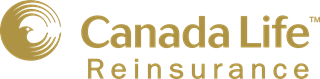 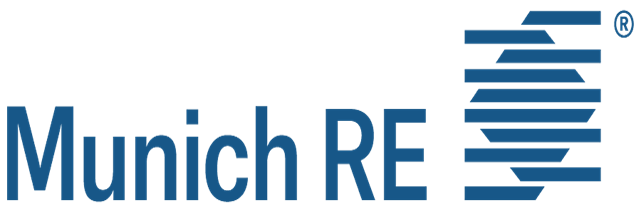 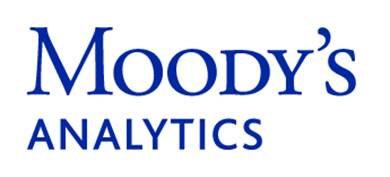 PresidentWoolford LondonVice PresidentJohn CondoSecretary/TreasurerDave RowbottomMembership ChairMike CelichowskiPast PresidentKareen DorsettMember at LargeJohn GramelspacherMember at LargeJoAnn BogolinThe DeSotoSavannah, GANovember 16-18, 2023Opal Grand ResortDelray Beach, FLJune 19-21, 2024*The Whitley Atlanta BuckheadAtlanta, GANovember 20-24, 2024Hyatt Coconut PointBonita Springs, FLJune 10-12, 2024* 75th Anniversary